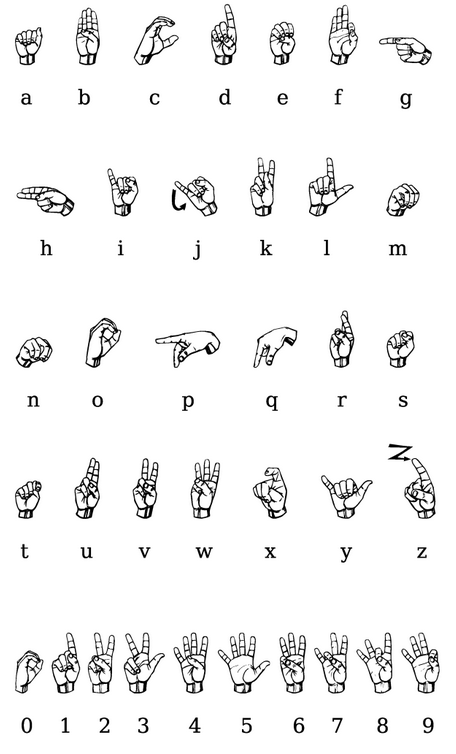 Caspar        Melchior      Balthasar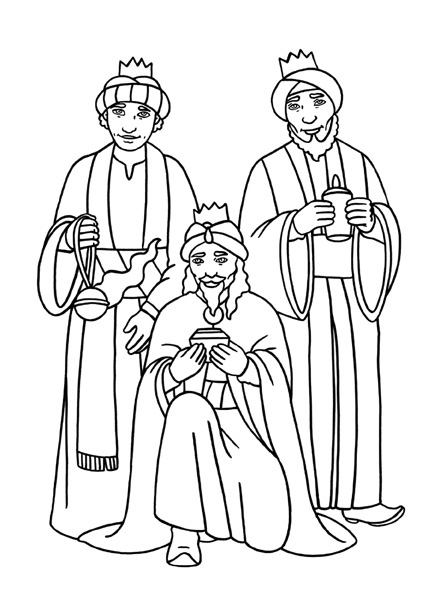 Männer aus einem anderen Land bringen Jesus Geschenke.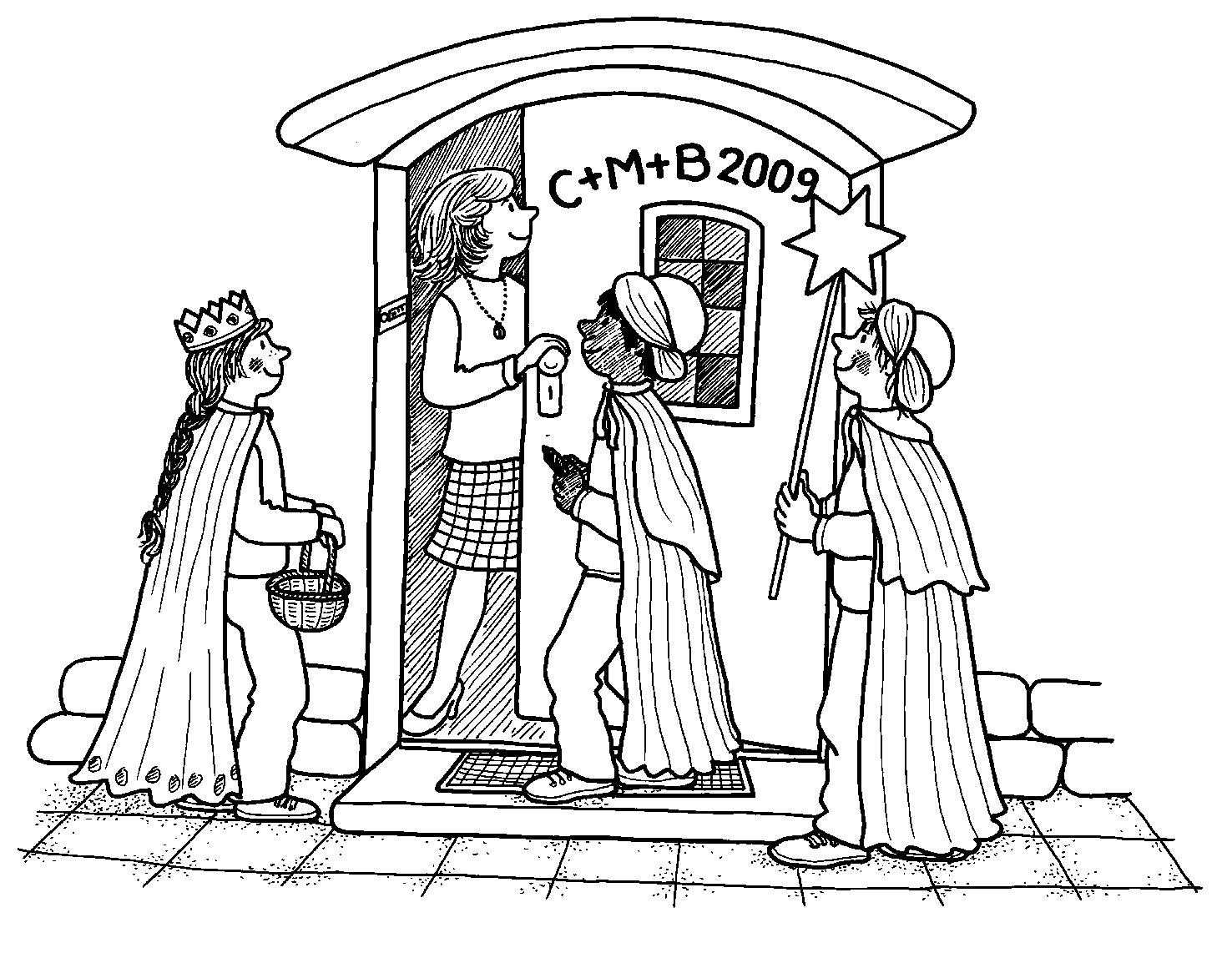 Es ist der 6. Januar.Heute kommen in Deutschland die Sternsinger.Sie sammeln Geld für Kinder in anderen Ländern.Mit dem Geld bauen die Menschen dort Schulen und Krankenhäuser.Zum Beispiel in Tansania: 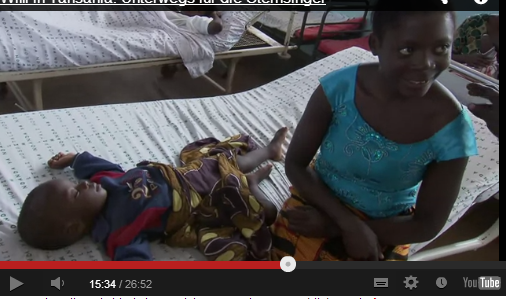 